清華高級中學第1屆清華盃國小學生學習能力競試實施計畫目的：提昇桃園市新屋區國小學生國文、英語、數學學習風氣，發掘具數理和語文潛能人才，並鼓勵社區國小生就近入學。對象：桃園市新屋區、觀音區、楊梅區、中壢區及平鎮區等國小六年級在學學生。主辦：清華高級中學附設國中部。協辦：晨風旅行社、清華高中學生家長會。報名截止：即日起至112年4月28日(星期五)競賽日程：112年5月6日(星期六)公佈考場位置：112年5月4日(星期四)，於本校官網公佈(http://www.chvs.tyc.edu.tw/)。競試時間：上午 09：00～11：50公佈成績以及獲獎名單：112年5月12日(星期五)，於本校官網公佈(http://www.chvs.tyc.edu.tw/)。競試內容：國文、英語及數學，均為選擇題。獎項、獎勵人數及獎金：獲獎學生各頒獎狀乙幀及獎金。獎金：第 1 名，1 名，獎金 6,000 元。第 2 名，1 名，獎金 5,000 元。第 3 名，1 名，獎金 3,000 元。第 4 名~第 6 名，各 1 名，獎金 2,000 元。第 7 名~第 20 名，各 1 名，獎金 1,000 元。第 21 名~第 30 名，各 1 名，獎金 500 元。獲獎學生於113年度入學就讀本校，將再依「第1屆清中盃國小學生學習能力競試入學獎學金實施計畫」辦理獎助。報名：以國小學校為單位將報名表寄至本校國中部信箱(chvs222@chvs.tyc.edu.tw)線上報名(https://forms.gle/MrApVv7RyRhWu7ie9)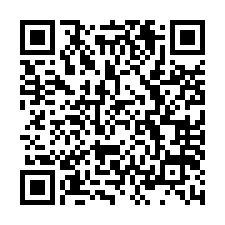 報名費用：免費。競試地點：清華高級中學（桃園市新屋區中華路658號）。聯絡人：國中部組長黃詩文，電話：03-4771196轉355、222；行動：0919-976306。報名表電子檔可至本校網頁最新消息處下載。